НАУЧНЫЙ ФОРУМ С МЕЖДУНАРОДНЫМ УЧАСТИЕМ«ПРОФИЛАКТИКА ЗАВИСИМОСТЕЙ В УСЛОВИЯХ ЦИФРОВИЗАЦИИ: УГРОЗЫ И РИСКИ».  27-29 НОЯБРЯ 2019 ГОДА.Жанета Стойкова  профессор, доктор педагогических наукТракийский университет, България„ РАЗВИТИЕ СОЦИАЛЬНОГО ИНТЕРЕСА КАК ФАКТОР ПРОФИЛАКТИКИ  ЗАВИСИМОСТИ ОТ ИСПОЛЬЗОВАНИЯ ЭЛЕКТРОННЫХ СРЕДСТВ КОММУНИКАЦИИ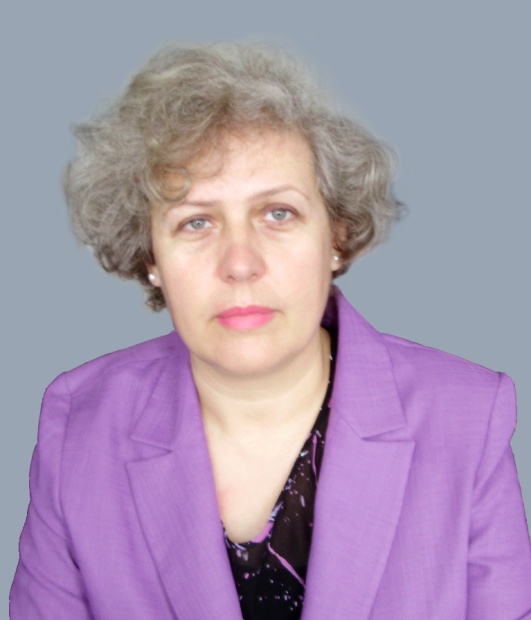 Урлих Заксе, доктор медицины
г. Гёттинген, Германия)д.мед.н., профессор,научный советник клиники Асклепия в г. Гёттингене (Asklepios Fachklinikum Göttingen)СОВРЕМЕННЫЕ АСПЕКТЫ В ЛЕЧЕНИИ САМОПОВРЕЖДАЮЩЕГО ПОВЕДЕНИЯ ПАЦИЕНТОВ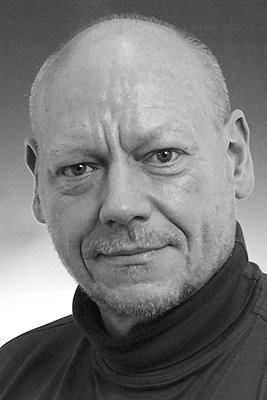 Эрхард Вильке, доктор медицины,— доктор медицинских наук, , вице-президент Международного общества Кататимного переживания образов и имагинативных методов в психологии и психотерапии (МОКПО) г. Билефельде, Германия)ПИЩЕВАЯ ЗАВИСИМОСТЬ: ДИАГНОСТИКА, ЛЕЧЕНИЕ, ПРОФИЛАКТИКА.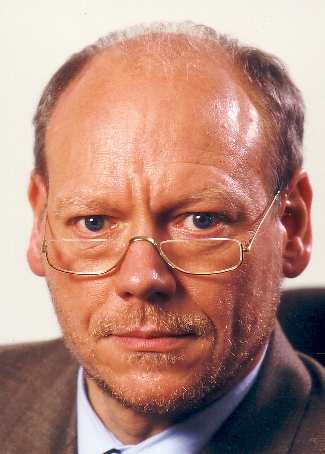 Гатальская Галина Викторовна, кандидат педагогических наук, доцент по направлению «Псизхология»Белорусского государственного университета
 г.Минск, Республика БолорусьМодели реабилитационной работы со взрослыми детьми алкоголиков в Республике  Беларусь. 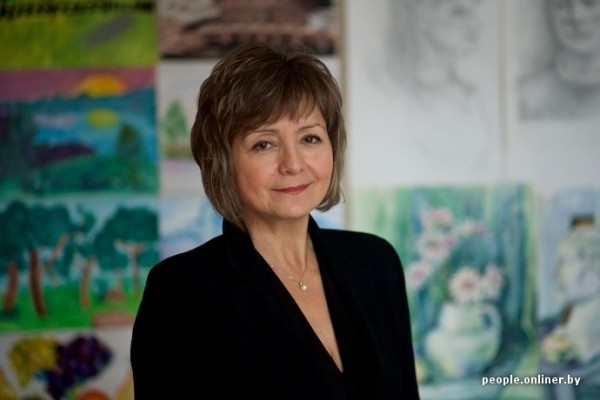 Andrea Guazzini

Department of Science of Education and Psychology, University of FlorenceOn-line Deindividuation and Social Networking addiction: a theoretical perspective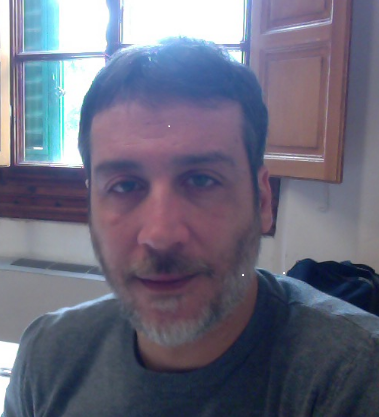 N. COMODO - Department of  Clinic and sperimental  medicine. - University of FlorenceInviato dll'appCultural and social influence on alcool consumption decrease.
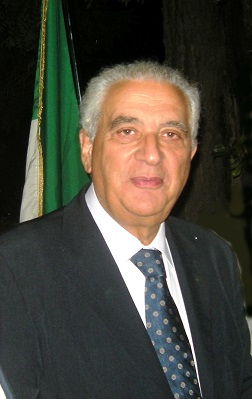 P. MERINGOLO  - Department of Training, Language,  Interculture, Literature, Psychology - University of Florence The expert patient: self management and  proactive method of intervention.  
Короткевич Ольга Анатольевнастарший преподаватель кафедры социальной и педагогической психологии факультета психологии и педагогики УО "Гомельский государственный университет имени Ф. Скорины", БеларусьПсихологические особенности родительской позиции нарко- и алкоголезависмых женщин, отбывающих наказание в учреждениях уголовноисполнительной системы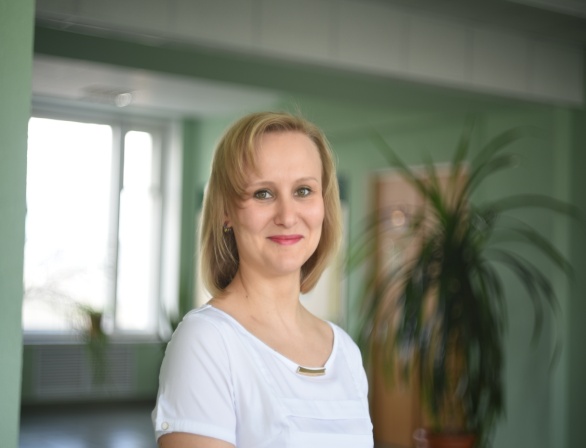 Новак Н.Н.Кандидат пед.наук, доцент "Гомельский государственный университет имени Ф. Скорины", БеларусьПсихологические особенности формирования созависимых отношений с юношеском возрасте"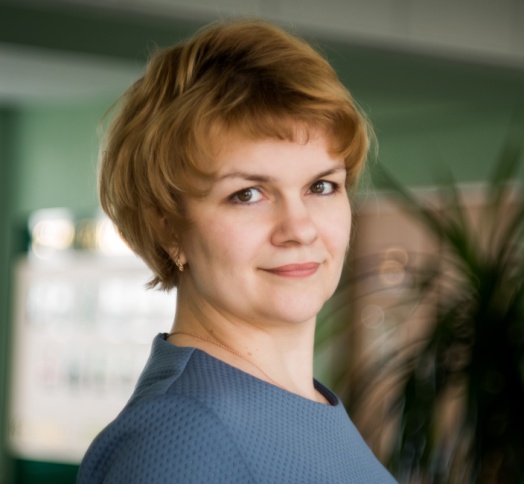 Симонова Галина ИвановнаДоктор педагогических наук, профессор Вятского государственного университета, директор педагогического институтаГ.Вятка, РоссияПрофилактика зависимостей в молодежной среде в контексте проектной парадигмы.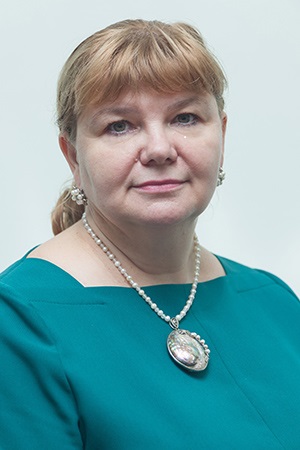 Утёмов Вячеслав Викторович, кандидат педагогических наук, доцент Вятского государственного университета,декан факультета педагогики и психологии Педагогического института Г.Вятка, РоссияДобровольческий студенческий отряд как ресурс профилактики зависимостей в молодежной среде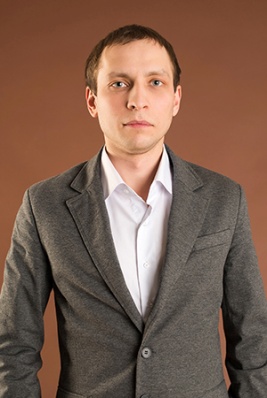 Лилит Месроповна Месропян кандидат филологических наук, доцентЮжный федеральный университетРостов-на-Дону, РоссияРечевые технологии профилактики экстремизма:  развитие навыков коммуникативного айкидо как инструмент противодействия вовлечению в экстремистскую деятельность"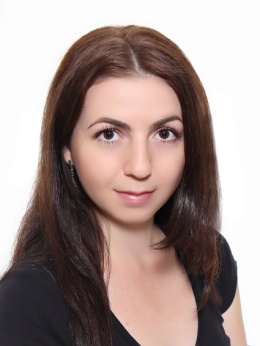 Горбунова Валентина Васильевна
 доцент, кандидат педагогичскеих наук. Ставропольский государственный медицинский университетГ.Ставрополь, РоссияРесурсный потенциал волонтёрского движения в повышении эффективности профилактически зависимостей в молодежной среде в условиях цифровизации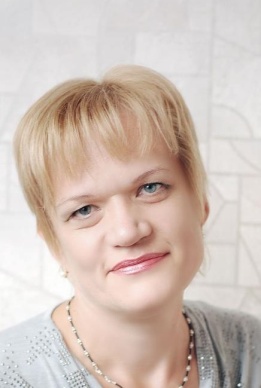 Коротина (Гессе)  Ольга ВикторовнаНаучный сотрудник НМЦН-филиала ФБГУ НМИЦ ПН им. В.П.СербскогоПсихологические аспекты третичной профилактики ПАВ-зависимых в условиях реабилитационного центра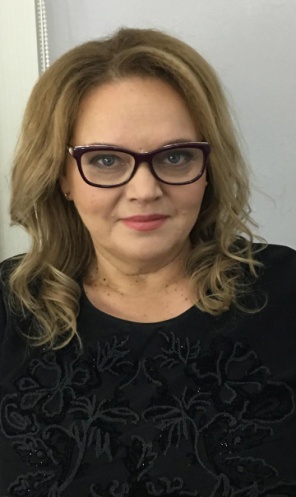 Занина Лариса ВитольдовнаДоктор педагогических наук, профессор Академии психологии и педагогики  Южного федерального университетаРостов-на-Дону, РоссияИнновационные подходы в первичной профилактике зависимостей в образовательном цифровом пространстве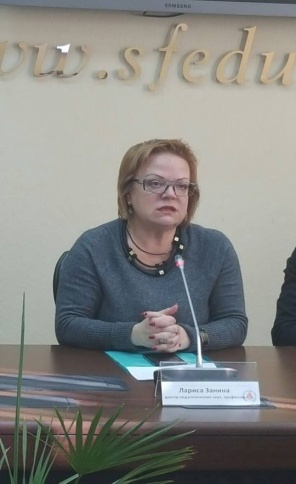 Мирошниченко Александр Владимирович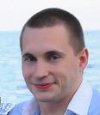 Шорохова Ольга Ивановна, кандидат психологич.наук, доцент  Южного федерального университета, директор обучающих программ МОО СРС КИПИспользование психообразовательных модулей развития эмоционального интеллекта в работе зависимостями детей и подростков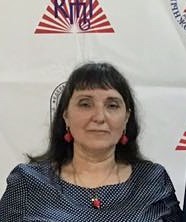 Морозов Александр Владимирович, доктор педагогических наук, профессор,главный научный сотрудник Института управления образованием Российской академии образования, г. Москва, РоссияРОЛЬ И ЗНАЧЕНИЕ ДУХОВНОГО ЗДОРОВЬЯ В ПРОФИЛАКТИКЕ ЗАВИСИМОСТЕЙ В МОЛОДЁЖНОЙ СРЕДЕ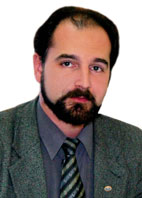 Инна Александровна Зражевская,доктор медицинских наук, профессор кафедры психиатрии, наркологии и психотерапииМедицинского института РУДН, Москва, РоссияВЫЯВЛЕНИЕ И ПРОФИЛАКТИКА АЛЕКСИТИМИИ, КАК ФАКТОРА РИСКА ФОРМИРОВАНИЯ ЗАВИСИМОСТЕЙ В МОЛОДЕЖНОЙ СРЕДЕ В УСЛОВИЯХ ЦИФРОВИЗАЦИИ"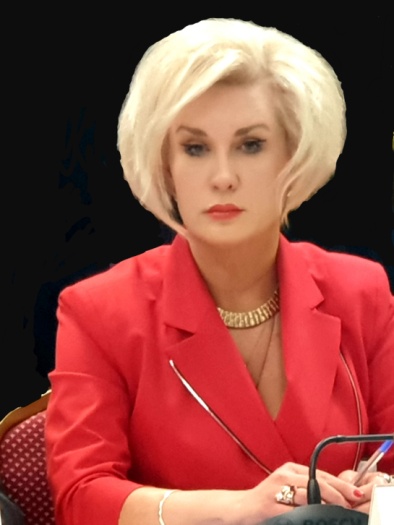 